TEHNISKĀ SPECIFIKĀCIJA Nr. TS_0415.007 v1Pašvulkanizējoša izolācijas lentaAttēlam ir informatīvs raksturs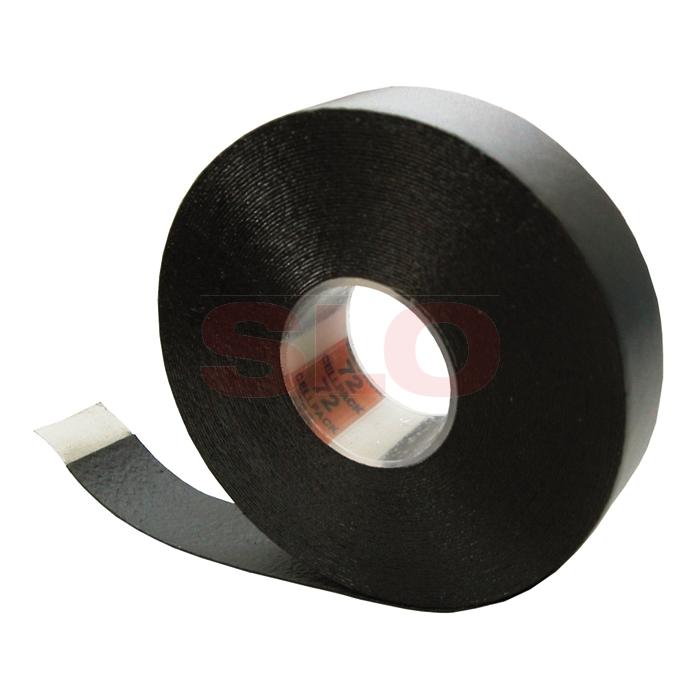 Nr.AprakstsMinimālā tehniskā prasībaPiedāvātā produkta konkrētais tehniskais aprakstsAvotsPiezīmesVispārīgā informācijaVispārīgā informācijaRažotājs (nosaukums, atrašanās vieta).Norādīt informāciju0415.007  Pašvulkanizējoša izolācijas lentaNorādīt pilnu preces tipa apzīmējumuKatra ražotāja, jebkura nomināla vismaz viens paraugsAtbilstParauga piegādes laiks tehniskajai izvērtēšanai (pēc pieprasījuma), darba dienasNorādīt vērtībuStandartiStandartiAtbilstība rūpnīcas kvalitātes un vadības standartam ISO 9001AtbilstAtbilstība Eiropas regulai CE 98/37/ECAtbilstDokumentācijaDokumentācijaIesniegts preces attēls, kurš atbilst sekojošām prasībām: ".jpg" vai “.jpeg” formātā;izšķiršanas spēja ne mazāka par 2Mpix;ir iespēja redzēt  visu produktu un izlasīt visus uzrakstus uz tā;attēls nav papildināts ar reklāmu.AtbilstVides nosacījumiVides nosacījumiMinimālā darba temperatūra≤ -10°CMaksimālā darba temperatūra≥ +30°CTehniskā informācijaTehniskā informācijaBiezums0.12 ÷ 0.14 mmPlatums19 mmGarums20 mPārraušanas spēks≥ 24 N/cm